Глава муниципального образования                                          Р.А. Алексеев
Разослано: в дело, прокурору, финансовому отделуПриложение  к постановлению                                                                 администрации МО Курманаевский сельсовет                                                                                              от 27.10.2021 № 188а-пО внесении изменений в постановлениеот 13.01.2020 № 1а-пВ соответствии с соглашением от 19.01.2021 года «О мерах по обеспечению устойчивого социально-экономического развития и оздоровлению муниципальных финансов  на 2021 год», заключенному между Финансовым отделом администрации Курманаевского района и администрацией муниципального образования Курманаевский сельсовет:1.Внести в постановление администрации муниципального образования Курманаевский сельсовет от 13.01.2020 №1а-п «Об утверждении плана мероприятий по консолидации бюджетных средств в Администрации муниципального образования Курманаевский сельсовет на 2020-2022 годы» следующие изменения:1.1. Приложение № 1 «План мероприятий по консолидации бюджетных средств в целях оздоровления муниципальных финансов муниципального образования Курманаевский сельсовет на 2020-2022 годы» изложить в новой редакции согласно приложению.2. Контроль за исполнением настоящего постановления возложить на ведущего специалиста администрации МО Курманаевский сельсовет Скурыгину И.А.3. Постановление вступает в силу со дня подписания и подлежит размещению на официальном сайте муниципального образования Курманаевский сельсовет.План мероприятий по консолидации  бюджетных средств  муниципального образования Курманаевский сельсовет на 2020-2022 ггПлан мероприятий по консолидации  бюджетных средств  муниципального образования Курманаевский сельсовет на 2020-2022 ггПлан мероприятий по консолидации  бюджетных средств  муниципального образования Курманаевский сельсовет на 2020-2022 ггПлан мероприятий по консолидации  бюджетных средств  муниципального образования Курманаевский сельсовет на 2020-2022 ггПлан мероприятий по консолидации  бюджетных средств  муниципального образования Курманаевский сельсовет на 2020-2022 ггПлан мероприятий по консолидации  бюджетных средств  муниципального образования Курманаевский сельсовет на 2020-2022 ггПлан мероприятий по консолидации  бюджетных средств  муниципального образования Курманаевский сельсовет на 2020-2022 ггПлан мероприятий по консолидации  бюджетных средств  муниципального образования Курманаевский сельсовет на 2020-2022 ггПлан мероприятий по консолидации  бюджетных средств  муниципального образования Курманаевский сельсовет на 2020-2022 ггПлан мероприятий по консолидации  бюджетных средств  муниципального образования Курманаевский сельсовет на 2020-2022 ггПлан мероприятий по консолидации  бюджетных средств  муниципального образования Курманаевский сельсовет на 2020-2022 ггПлан мероприятий по консолидации  бюджетных средств  муниципального образования Курманаевский сельсовет на 2020-2022 ггПлан мероприятий по консолидации  бюджетных средств  муниципального образования Курманаевский сельсовет на 2020-2022 ггПлан мероприятий по консолидации  бюджетных средств  муниципального образования Курманаевский сельсовет на 2020-2022 ггПлан мероприятий по консолидации  бюджетных средств  муниципального образования Курманаевский сельсовет на 2020-2022 ггПлан мероприятий по консолидации  бюджетных средств  муниципального образования Курманаевский сельсовет на 2020-2022 гг№ п/п№ п/пНаименование мероприятияОтветственный исполнительОтветственный исполнительОтветственный исполнительСрок реализации Срок реализации Наименование показателя,            единица измеренияНаименование показателя,            единица измерениягоды годы годы годы годы годы № п/п№ п/пНаименование мероприятияОтветственный исполнительОтветственный исполнительОтветственный исполнительСрок реализации Срок реализации Наименование показателя,            единица измеренияНаименование показателя,            единица измерения№ п/п№ п/пНаименование мероприятияОтветственный исполнительОтветственный исполнительОтветственный исполнительСрок реализации Срок реализации Наименование показателя,            единица измеренияНаименование показателя,            единица измерения202020202021202120222022112333445599101011111.1.Меры по увеличению поступлений налоговых и неналоговых доходов Меры по увеличению поступлений налоговых и неналоговых доходов Меры по увеличению поступлений налоговых и неналоговых доходов Меры по увеличению поступлений налоговых и неналоговых доходов Меры по увеличению поступлений налоговых и неналоговых доходов Меры по увеличению поступлений налоговых и неналоговых доходов Меры по увеличению поступлений налоговых и неналоговых доходов Меры по увеличению поступлений налоговых и неналоговых доходов 1.1.1.1.Утверждение плана по устранению  неэффективных льгот (пониженных ставок по налогам) в администрации МО Курманаевский  сельсоветУтверждение плана по устранению  неэффективных льгот (пониженных ставок по налогам) в администрации МО Курманаевский  сельсоветАдминистрация МО Курманаевский  сельсовет Администрация МО Курманаевский  сельсовет ежегодноежегодноплан по устранению  неэффективных льгот (пониженных ставок по налогам) в администрации МО Курманаевский  сельсовет, единицплан по устранению  неэффективных льгот (пониженных ставок по налогам) в администрации МО Курманаевский  сельсовет, единиц1.01.0 1.0 1.01.01.01.2.1.2.Внесение изменений в нормативный правовой акт, устанавливающий порядок и методику оценки эффектив-ности налоговых льгот (пониженных ставок по налогам), администрации МО Курманаевский  сельсоветВнесение изменений в нормативный правовой акт, устанавливающий порядок и методику оценки эффектив-ности налоговых льгот (пониженных ставок по налогам), администрации МО Курманаевский  сельсоветАдминистрация МО Курманаевский  сельсоветАдминистрация МО Курманаевский  сельсоветежегодноежегоднонормативный правовой акт, единицнормативный правовой акт, единиц1.01.01.01.01.01.01.31.3Мониторинг осуществления муниципального земельного контроля и контроля выполнения условий заключенных договоров аренды земельных участковМониторинг осуществления муниципального земельного контроля и контроля выполнения условий заключенных договоров аренды земельных участковАдминистрация МО Курманаевский  сельсоветАдминистрация МО Курманаевский  сельсоветежегодноежегодноаналитическая записка, единицаналитическая записка, единиц1,01,01,01,01,01,01.41.4Проведение мероприятий направленных на снижение недоимки по неналоговым доходамПроведение мероприятий направленных на снижение недоимки по неналоговым доходамАдминистрация МО Курманаевский  сельсоветАдминистрация МО Курманаевский  сельсоветежегодноежегодно%%0.50.50.50.50.50.52.2.Меры по оптимизации расходовМеры по оптимизации расходовМеры по оптимизации расходовМеры по оптимизации расходовМеры по оптимизации расходовМеры по оптимизации расходовМеры по оптимизации расходовМеры по оптимизации расходовМеры по оптимизации расходовМеры по оптимизации расходовМеры по оптимизации расходовМеры по оптимизации расходовМеры по оптимизации расходовМеры по оптимизации расходовМеры по оптимизации расходов на управлениеМеры по оптимизации расходов на управлениеМеры по оптимизации расходов на управлениеМеры по оптимизации расходов на управлениеМеры по оптимизации расходов на управлениеМеры по оптимизации расходов на управлениеМеры по оптимизации расходов на управлениеМеры по оптимизации расходов на управлениеМеры по оптимизации расходов на управлениеМеры по оптимизации расходов на управлениеМеры по оптимизации расходов на управлениеМеры по оптимизации расходов на управлениеМеры по оптимизации расходов на управлениеМеры по оптимизации расходов на управление2.12.1Соблюдение нормативов формирования расходов на оплату труда депутатов, выборных должностных лиц  и муниципальных служащих органов местного самоуправленияСоблюдение нормативов формирования расходов на оплату труда депутатов, выборных должностных лиц  и муниципальных служащих органов местного самоуправленияАдминистрация МО Курманаевский  сельсоветАдминистрация МО Курманаевский  сельсоветежегодноежегоднода/нетда/нетдадададададаМеры по оптимизации расходов на содержание бюджетной сетиМеры по оптимизации расходов на содержание бюджетной сетиМеры по оптимизации расходов на содержание бюджетной сетиМеры по оптимизации расходов на содержание бюджетной сетиМеры по оптимизации расходов на содержание бюджетной сетиМеры по оптимизации расходов на содержание бюджетной сетиМеры по оптимизации расходов на содержание бюджетной сетиМеры по оптимизации расходов на содержание бюджетной сетиМеры по оптимизации расходов на содержание бюджетной сетиМеры по оптимизации расходов на содержание бюджетной сетиМеры по оптимизации расходов на содержание бюджетной сетиМеры по оптимизации расходов на содержание бюджетной сетиМеры по оптимизации расходов на содержание бюджетной сетиМеры по оптимизации расходов на содержание бюджетной сетиМеры по оптимизации расходов на содержание бюджетной сетиМеры по оптимизации расходов на содержание бюджетной сети2.22.2Отсутствие решений об установлении расходных обязательств, не связанных с решением вопросов, отнесенных Конституцией Российской Федерации, федеральными законами, законами Оренбургской области к полномочиям соответсвующих органов местного самоуправления Отсутствие решений об установлении расходных обязательств, не связанных с решением вопросов, отнесенных Конституцией Российской Федерации, федеральными законами, законами Оренбургской области к полномочиям соответсвующих органов местного самоуправления Администрация МО Курманаевский  сельсоветАдминистрация МО Курманаевский  сельсоветежегодноежегодноколичество решенийколичество решений0.00.00.00.00.00.02.32.3 Представление на согласование в финансовый отдел Администрации Курманаевского района проекта местных бюджетов по расходам на заработную плату и оплату коммунальных услуг  Представление на согласование в финансовый отдел Администрации Курманаевского района проекта местных бюджетов по расходам на заработную плату и оплату коммунальных услуг Администрация МО Курманаевский  сельсоветАдминистрация МО Курманаевский  сельсоветпо форме и в сроки, установленные финансовым отделом администрации Курманаевского районапо форме и в сроки, установленные финансовым отделом администрации Курманаевского районапроект, единицпроект, единиц1.01.01.01.01.01.02.42.4Выявление неиспользуемых основных фондов и принятие мер по их продаже или предоставлению в арендуВыявление неиспользуемых основных фондов и принятие мер по их продаже или предоставлению в арендуАдминистрация МО Курманаевский  сельсоветАдминистрация МО Курманаевский  сельсоветежегодноежегоднообъем расходов, сокращенных в резуль-тате продажи или пред-оставления в аренду неиспользованного имущества, тыс.руб. объем расходов, сокращенных в резуль-тате продажи или пред-оставления в аренду неиспользованного имущества, тыс.руб. 9.69.69.69.69.69.62.52.5Не принимать решения о повышении оплаты труда работников органов местного самоуправления  сверх темпов и сроков, предусмотренных на областном и федеральном уровнеНе принимать решения о повышении оплаты труда работников органов местного самоуправления  сверх темпов и сроков, предусмотренных на областном и федеральном уровнеАдминистрация МО Курманаевский  сельсоветАдминистрация МО Курманаевский  сельсовет2017 - 2022 годы2017 - 2022 годыаналитическая записка, единицаналитическая записка, единиц1.01.01.01.01.01.03.3.Меры по недопущению роста муниципального долгаМеры по недопущению роста муниципального долгаМеры по недопущению роста муниципального долгаМеры по недопущению роста муниципального долгаМеры по недопущению роста муниципального долгаМеры по недопущению роста муниципального долгаМеры по недопущению роста муниципального долгаМеры по недопущению роста муниципального долгаМеры по недопущению роста муниципального долгаМеры по недопущению роста муниципального долгаМеры по недопущению роста муниципального долгаМеры по недопущению роста муниципального долгаМеры по недопущению роста муниципального долгаМеры по недопущению роста муниципального долга3.1.3.1.Установление размера дефицита бюджета, устанновленного решением о бюджете, а также размер дефицита бюджета, сложившийся по данным годового отчета об исполнении бюджета  за текущий год, в объеме, не превышающем суммы остатков средств на счетах по учету средств по состоянию на 1 января текущего года и поступлений в текущем году средств от продажи акций и иных форм участия в капитале, находящихся в муниципальной собственностиУстановление размера дефицита бюджета, устанновленного решением о бюджете, а также размер дефицита бюджета, сложившийся по данным годового отчета об исполнении бюджета  за текущий год, в объеме, не превышающем суммы остатков средств на счетах по учету средств по состоянию на 1 января текущего года и поступлений в текущем году средств от продажи акций и иных форм участия в капитале, находящихся в муниципальной собственностиАдминистрация МО Курманаевский  сельсоветАдминистрация МО Курманаевский  сельсоветежегодноежегодноРешение Совета депутатов на текущий финансовый год, тыс.руб.Решение Совета депутатов на текущий финансовый год, тыс.руб.0.00.00.00.00.00.03.2.3.2.Установление размера муниципального долга в объеме, не превышающем его  на 01.01.2019 Установление размера муниципального долга в объеме, не превышающем его  на 01.01.2019 Администрация МО Курманаевский  сельсоветАдминистрация МО Курманаевский  сельсоветежегодноежегодноразмер муниципального долга, тыс.руб.размер муниципального долга, тыс.руб.0.00.00.00.00.00.03.3.3.3.Недопущение планирования предоставления муниципальных гарантийНедопущение планирования предоставления муниципальных гарантийАдминистрация МО Курманаевский  сельсоветАдминистрация МО Курманаевский  сельсоветежегодноежегодно объем планируемых к предоставлению муниципальных гарантий тыс.руб. объем планируемых к предоставлению муниципальных гарантий тыс.руб.0.00.00.00.00.00.03.4.3.4.Осуществление мониторинга соответствия параметров муниципального долга и расходов на его обслуживание безопасному уровню и ограничениям, устанновленным Бюджетным кодексом Российской ФедерацииОсуществление мониторинга соответствия параметров муниципального долга и расходов на его обслуживание безопасному уровню и ограничениям, устанновленным Бюджетным кодексом Российской ФедерацииАдминистрация МО Курманаевский  сельсоветАдминистрация МО Курманаевский  сельсоветежегодноежегодноа) отношение общего объема муниципального долга  к утвержденному общему годовому объему доходов районного бюджета без учета утвержденного объема безвозмездных поступлений и (или) поступлений налоговых доходов по дополнительным нормативам отчислений, %; б) доля расходов на обслуживание муниципального долга в общем объеме расходов  бюджета, за исключением расходов, осуществляемых за счет субвенций, %а) отношение общего объема муниципального долга  к утвержденному общему годовому объему доходов районного бюджета без учета утвержденного объема безвозмездных поступлений и (или) поступлений налоговых доходов по дополнительным нормативам отчислений, %; б) доля расходов на обслуживание муниципального долга в общем объеме расходов  бюджета, за исключением расходов, осуществляемых за счет субвенций, %а) 0                  б) 0а) 0                  б) 0а) 0                  б) 0а) 0                  б) 0а) 0                  б) 0а) 0                  б) 04.4.Меры по совершенствованию межбюджетных отношений на муниципальном уровнеМеры по совершенствованию межбюджетных отношений на муниципальном уровнеМеры по совершенствованию межбюджетных отношений на муниципальном уровнеМеры по совершенствованию межбюджетных отношений на муниципальном уровнеМеры по совершенствованию межбюджетных отношений на муниципальном уровнеМеры по совершенствованию межбюджетных отношений на муниципальном уровнеМеры по совершенствованию межбюджетных отношений на муниципальном уровнеМеры по совершенствованию межбюджетных отношений на муниципальном уровнеМеры по совершенствованию межбюджетных отношений на муниципальном уровнеМеры по совершенствованию межбюджетных отношений на муниципальном уровнеМеры по совершенствованию межбюджетных отношений на муниципальном уровнеМеры по совершенствованию межбюджетных отношений на муниципальном уровнеМеры по совершенствованию межбюджетных отношений на муниципальном уровнеМеры по совершенствованию межбюджетных отношений на муниципальном уровне4.1.4.1.Заключение соглашений по  обеспечению устойчивого социально-экономического развития и оздоровлению муниципальных финансов муниципальных образования и мониторинг их выполнения с муниципальным образованием Курманаевского районаЗаключение соглашений по  обеспечению устойчивого социально-экономического развития и оздоровлению муниципальных финансов муниципальных образования и мониторинг их выполнения с муниципальным образованием Курманаевского района           Администрация МО Курманаевский  сельсовет           Администрация МО Курманаевский  сельсоветежегодноежегодночисло соглашений, единицчисло соглашений, единиц1.01.01.01.01.01.04.24.2Утверждение (при необходимости внесение изменений) графиков регистрации прав муниципальной собственности на объекты жилищно-коммунального хозяйства, в том числе на бесхозные, осуществлять контроль за их исполнениемУтверждение (при необходимости внесение изменений) графиков регистрации прав муниципальной собственности на объекты жилищно-коммунального хозяйства, в том числе на бесхозные, осуществлять контроль за их исполнением                   Администрация МО Курманаевский  сельсовет                   Администрация МО Курманаевский  сельсоветежегодно до 01 января планируемого годаежегодно до 01 января планируемого годаграфик, единиц график, единиц 1.01.01.01.01.01.05.5.Актулизация бюджетного прогноза на долгосрочную перспективу Актулизация бюджетного прогноза на долгосрочную перспективу                    Администрация МО Курманаевский  сельсовет                   Администрация МО Курманаевский  сельсоветежегодноежегодноналичие бюджетного прогноза на долгосрочный периодналичие бюджетного прогноза на долгосрочный периоддададададада6.6.Формирование бюджетных ассигнований в проекте местного бюджета на соответствующий финансовый год на основе муниципальных программФормирование бюджетных ассигнований в проекте местного бюджета на соответствующий финансовый год на основе муниципальных программ                   Администрация МО Курманаевский  сельсовет                   Администрация МО Курманаевский  сельсоветежегодноежегоднодоля расходов бюджета, формируемого на основании муниципальных программ, процентов доля расходов бюджета, формируемого на основании муниципальных программ, процентов 99.699.699.699.699.799.7Обеспечить достижения целевых показателей результативности  использования межбюджетных субидий, согласно заключенных соглашений.Обеспечить достижения целевых показателей результативности  использования межбюджетных субидий, согласно заключенных соглашений.                   Администрация МО Курманаевский  сельсовет                   Администрация МО Курманаевский  сельсоветежегодноежегоднодоля показателей значение которых достигнуты %доля показателей значение которых достигнуты %100.0100.0100.0100.0100.0100.07.7.Инвентаризация исполняемых расходных обязательств муници-пального образования  и принятие мер по отмене расходных обязательств, не отнесенных федеральным законодательством и законодательством Оренбургской области к расходным обязательствам органов местного самоуправленияИнвентаризация исполняемых расходных обязательств муници-пального образования  и принятие мер по отмене расходных обязательств, не отнесенных федеральным законодательством и законодательством Оренбургской области к расходным обязательствам органов местного самоуправления                   Администрация МО Курманаевский  сельсовет                   Администрация МО Курманаевский  сельсоветежегодноежегодноаналитическая записка, единицаналитическая записка, единиц1.01.01.01.01.01.0Меры по сокращению (недопущению) просроченной кредиторской задолженности бюджета муниципального образованияМеры по сокращению (недопущению) просроченной кредиторской задолженности бюджета муниципального образованияМеры по сокращению (недопущению) просроченной кредиторской задолженности бюджета муниципального образованияМеры по сокращению (недопущению) просроченной кредиторской задолженности бюджета муниципального образованияМеры по сокращению (недопущению) просроченной кредиторской задолженности бюджета муниципального образованияМеры по сокращению (недопущению) просроченной кредиторской задолженности бюджета муниципального образованияМеры по сокращению (недопущению) просроченной кредиторской задолженности бюджета муниципального образованияМеры по сокращению (недопущению) просроченной кредиторской задолженности бюджета муниципального образованияМеры по сокращению (недопущению) просроченной кредиторской задолженности бюджета муниципального образованияМеры по сокращению (недопущению) просроченной кредиторской задолженности бюджета муниципального образованияМеры по сокращению (недопущению) просроченной кредиторской задолженности бюджета муниципального образованияМеры по сокращению (недопущению) просроченной кредиторской задолженности бюджета муниципального образованияМеры по сокращению (недопущению) просроченной кредиторской задолженности бюджета муниципального образованияМеры по сокращению (недопущению) просроченной кредиторской задолженности бюджета муниципального образованияМеры по сокращению (недопущению) просроченной кредиторской задолженности бюджета муниципального образованияНедопущение роста просроченной кредиторской задолженностиНедопущение роста просроченной кредиторской задолженности                   Администрация МО Курманаевский  сельсовет                   Администрация МО Курманаевский  сельсоветежемесячноежемесячно00Недопущение роста просроченной кредиторской задолженностиНедопущение роста просроченной кредиторской задолженности                   Администрация МО Курманаевский  сельсовет                   Администрация МО Курманаевский  сельсоветежемесячноежемесячно000000Недопущение роста просроченной кредиторской задолженностиНедопущение роста просроченной кредиторской задолженности                   Администрация МО Курманаевский  сельсовет                   Администрация МО Курманаевский  сельсоветежемесячноежемесячно000000Совершенствование системы закупок для муниципальных нуждСовершенствование системы закупок для муниципальных нуждСовершенствование системы закупок для муниципальных нуждСовершенствование системы закупок для муниципальных нуждСовершенствование системы закупок для муниципальных нуждСовершенствование системы закупок для муниципальных нуждСовершенствование системы закупок для муниципальных нуждСовершенствование системы закупок для муниципальных нуждСовершенствование системы закупок для муниципальных нуждСовершенствование системы закупок для муниципальных нуждСовершенствование системы закупок для муниципальных нуждСовершенствование системы закупок для муниципальных нуждСовершенствование системы закупок для муниципальных нуждСовершенствование системы закупок для муниципальных нуждСовершенствование системы закупок для муниципальных нуждСовершенствование системы закупок для муниципальных нуждСовершенствование системы закупок для муниципальных нуждСовершенствование системы закупок для муниципальных нуждСовершенствование системы закупок для муниципальных нуждСовершенствование системы закупок для муниципальных нуждСовершенствование системы закупок для муниципальных нуждСовершенствование системы закупок для муниципальных нуждСовершенствование системы закупок для муниципальных нуждСовершенствование системы закупок для муниципальных нуждСовершенствование системы закупок для муниципальных нуждСовершенствование системы закупок для муниципальных нуждСовершенствование системы закупок для муниципальных нуждСовершенствование системы закупок для муниципальных нуждОбеспечение отсутствия нарушений при заключении муниципальных контрактов (договоров) на поставку товаров, выполнение работ и оказание услуг для муниципальных нуждОбеспечение отсутствия нарушений при заключении муниципальных контрактов (договоров) на поставку товаров, выполнение работ и оказание услуг для муниципальных нужд                   Администрация МО Курманаевский  сельсовет                   Администрация МО Курманаевский  сельсоветОбеспечение отсутствия нарушений при заключении муниципальных контрактов (договоров) на поставку товаров, выполнение работ и оказание услуг для муниципальных нуждОбеспечение отсутствия нарушений при заключении муниципальных контрактов (договоров) на поставку товаров, выполнение работ и оказание услуг для муниципальных нужд                   Администрация МО Курманаевский  сельсовет                   Администрация МО Курманаевский  сельсоветежегодноежегодно000000Мероприятия направленные на подготовку объектов жилищно-коммунального хозяйства к работе в осенне-зимний период 2021-2022 годовМероприятия направленные на подготовку объектов жилищно-коммунального хозяйства к работе в осенне-зимний период 2021-2022 годовМероприятия направленные на подготовку объектов жилищно-коммунального хозяйства к работе в осенне-зимний период 2021-2022 годовМероприятия направленные на подготовку объектов жилищно-коммунального хозяйства к работе в осенне-зимний период 2021-2022 годовМероприятия направленные на подготовку объектов жилищно-коммунального хозяйства к работе в осенне-зимний период 2021-2022 годовМероприятия направленные на подготовку объектов жилищно-коммунального хозяйства к работе в осенне-зимний период 2021-2022 годовМероприятия направленные на подготовку объектов жилищно-коммунального хозяйства к работе в осенне-зимний период 2021-2022 годовМероприятия направленные на подготовку объектов жилищно-коммунального хозяйства к работе в осенне-зимний период 2021-2022 годовМероприятия направленные на подготовку объектов жилищно-коммунального хозяйства к работе в осенне-зимний период 2021-2022 годовМероприятия направленные на подготовку объектов жилищно-коммунального хозяйства к работе в осенне-зимний период 2021-2022 годовМероприятия направленные на подготовку объектов жилищно-коммунального хозяйства к работе в осенне-зимний период 2021-2022 годовМероприятия направленные на подготовку объектов жилищно-коммунального хозяйства к работе в осенне-зимний период 2021-2022 годовМероприятия направленные на подготовку объектов жилищно-коммунального хозяйства к работе в осенне-зимний период 2021-2022 годовМероприятия направленные на подготовку объектов жилищно-коммунального хозяйства к работе в осенне-зимний период 2021-2022 годовКапитальный ремонт теплотрассы и котельной № 3, расположенных по адресу: с. Курманаевка, ул. Фомина, д. 19 АКапитальный ремонт теплотрассы и котельной № 3, расположенных по адресу: с. Курманаевка, ул. Фомина, д. 19 АКапитальный ремонт теплотрассы и котельной № 3, расположенных по адресу: с. Курманаевка, ул. Фомина, д. 19 ААдминистрация МО Курманаевский  сельсоветАдминистрация МО Курманаевский  сельсовет2021 год2021 годобъем расходов, тыс. рублейобъем расходов, тыс. рублей00244,338244,3380Капитальный ремонт теплотрассы и котельной № 1, расположенной по адресу: с. Курманаевка, ул. Суворова, д. 4АКапитальный ремонт теплотрассы и котельной № 1, расположенной по адресу: с. Курманаевка, ул. Суворова, д. 4АКапитальный ремонт теплотрассы и котельной № 1, расположенной по адресу: с. Курманаевка, ул. Суворова, д. 4ААдминистрация МО Курманаевский  сельсоветАдминистрация МО Курманаевский  сельсовет2021 год2021 годобъем расходов, тыс. рублейобъем расходов, тыс. рублей00412,712412,7120Капитальный ремонт котельной № 2, расположенная по адресу: с. Курманаевка, ул. Орская, д. 5А Капитальный ремонт котельной № 2, расположенная по адресу: с. Курманаевка, ул. Орская, д. 5А Капитальный ремонт котельной № 2, расположенная по адресу: с. Курманаевка, ул. Орская, д. 5А Администрация МО Курманаевский  сельсоветАдминистрация МО Курманаевский  сельсовет2021 год2021 годобъем расходов, тыс. рублейобъем расходов, тыс. рублей00587,143587,1430Подготовка объектов теплоснабжения к отопительному сезону.Подготовка объектов теплоснабжения к отопительному сезону.Подготовка объектов теплоснабжения к отопительному сезону.Администрация МО Курманаевский  сельсоветАдминистрация МО Курманаевский  сельсовет2021 год2021 годобъем расходов, тыс. рублейобъем расходов, тыс. рублей00000Подготовка объектов водоснабжения к эксплуатации в осенне-зимний периодПодготовка объектов водоснабжения к эксплуатации в осенне-зимний периодПодготовка объектов водоснабжения к эксплуатации в осенне-зимний периодАдминистрация МО Курманаевский  сельсоветАдминистрация МО Курманаевский  сельсовет2021 год2021 годобъем расходов, тыс. рублейобъем расходов, тыс. рублей00000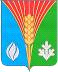 